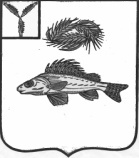 АДМИНИСТРАЦИЯНОВОКРАСНЯНСКОГО  МУНИЦИПАЛЬНОГО ОБРАЗОВАНИЯЕРШОВСКОГО  РАЙОНА САРАТОВСКОЙ ОБЛАСТИП О С Т А Н О В Л Е Н И ЕОт 16.10.2020 года                                                                № 35     Об утверждении отчета об исполнениибюджета   Новокраснянского  муниципального образования Ершовского района Саратовской области за 9 месяцев 2020 года». 	В соответствии с  решением Совета Новокраснянского  муниципального образования  от 26. 12. 2016 г.  № 65-117 "Об утверждении Положения о   бюджетном процессе в  Новокраснянском  муниципальном  образовании" ПОСТАНОВЛЯЮ:		1.Утвердить отчет об исполнении бюджета Новокраснянского муниципального образования Ершовского района Саратовской области за 9 месяцев 2020 года: по доходам в сумме   1513,4 тыс. руб. (утвержденные бюджетные назначения4404,2 тыс. руб.), по расходам в сумме 1665,1 тыс. руб.  (утвержденные бюджетные назначения   4577,8   тыс. руб.), дефицит бюджета в сумме-151.5 руб. (уточненный план дефицит – 173,6) согласно приложению.Глава Новокраснянского МО                                        Е.Ю.КузнецоваПриложение №1Сведенияоб исполнении бюджета Новокраснянского  муниципального образованияЕршовского района Саратовской областиза 9 месяцев 2020 года.тыс.руб.Код бюджетной классификации РФНаименование доходовУтвержденные бюджетные назначенияИсполнено%000 100 00000 00 0000 000НАЛОГОВЫЕ И НЕНАЛОГОВЫЕ ДОХОДЫ2173,91026,247,1НАЛОГОВЫЕ ДОХОДЫ2150,91008,246,8000 101 00000 00 0000 000Налоги на прибыль, доходы834,1535,464,1000 101 02000 01 0000 110Налог на доходы физических лиц834,1535,364,1000 105 03000 01 0000 110Единый с/х налог95,700000 106 00000 00 0000 110Налоги на имущество1217,1470,338,6000 106 01030 10 0000 110Налог на имущество физических лиц60,48,514,0000 106 06000 10 0000 110Земельный налог1156,7461,839,9000 108 00000 00 0000 110Госпошлина, сборы4,02,562,5000 108 04020 01 0000 110Госпошлина за совершение  нотариальных действий4,02,562,5НЕНАЛОГОВЫЕ ДОХОДЫ23,018,078,2000 111 00000 00 0000 000Доходы от использования имущества, находящегося в государственной и муниципальной собственности23,018,078,2000 111 05000 00 0000 120Доходы от сдачи в аренду имущества, находящегося в оперативном управлении органов управления сельских поселений и созданных ими учреждений (за исключением имущества муниципальных, бюджетных, автономных учреждений)23,018,078,2000 111 05035 10 0000 120Доходы от сдачи в аренду имущества, находящегося в оперативном управлении органов управления сельских поселений и созданных ими учреждений (за исключением имущества муниципальных, бюджетных, автономных учреждений)23,018,078,2ИТОГО ДОХОДОВ2173,91026,047,0000 200 00000 00 0000 000Безвозмездные поступления2230,3487,222,5000 202 00000 00 0000 000Безвозмездные поступления от других бюджетов бюджетной системы Российской Федерации2167,1467,221,5000 202 10000 00 0000 000Дотации бюджетам субъектов Российской Федерации и муниципальных образований86,364,875,0000 202 15001 00 0000 150Дотации на выравнивание бюджетной обеспеченности86,364,875,0000 20220000 00 0000 150Субсидиибюджетам субъектов Российской Федерации и муниципальных образований1150,6223,119,4715 20225576100000150Субсидии бюджетам сельских поселений на обеспечение комплексного развития сельских территорий223,1223,1100,0715 202 29999100073150Субсидии бюджетам сельских поселений на реализацию проектов развития муниципальных образований области, основанных на местных инициативах927,5        0       0000 20230000 00 0000 150Субвенции бюджетам субъектов Российской Федерации и муниципальных образований81,059,373,2000 202 35000 00 0000 150Субвенции бюджетам на осуществление первичного воинского учета на территориях, где отсутствуют военные комиссариаты81,059,373,2715 202 35118 10 0000 150-субвенции бюджетам сельских поселений на осуществление первичного воинского учета на территориях, где отсутствуют военные комиссариаты 81,059,373,2000 202 40000 00 0000 150Иные межбюджетные трансферты всего849,2120,014,1000 202 40014 00 0000 150Межбюджетные трансферты, передаваемые бюджетам сельских поселений из бюджета муниципального района на осуществление части полномочий по решению вопросов местного значения в соответствии с заключенными соглашениями849,2120,014,1715 202 40014 10 0013 150Межбюджетные трансферты, передаваемые бюджетам  сельских поселений из бюджета муниципального района на осуществление части полномочий по решению вопросов местного значения в соответствии с заключенными соглашениями по дорожной деятельности в отношении дорог местного значения в границах населенных пунктов муниципального образования.849,2120,014,171520405000100000150Прочие безвозмездные поступления в бюджеты поселений10,8     0    071520705000100000150Прочие безвозмездные поступления в бюджеты поселений52,420,038,2ВСЕГО ДОХОДОВ4404,21513,434,3РАСХОДЫРАСХОДЫРАСХОДЫРАСХОДЫРАСХОДЫ737Совет Новокраснянского МО741,5409,055,2737 0100Общегосударственные вопросы741,5409,055,2737  0102Функционирование высшего должностного лица субъекта Российской Федерации и муниципального образования740,0407,755,0737  0103Функционированиезаконодательных(представительных) органовгосударственной власти и представительных органов муниципальных образований1,51,280,0715АдминистрацияНовокраснянского МО3836,31256,130,8715 0100Общегосударственные вопросы1176,4712,460,5715 0104Функционирование Правительства Российской Федерации, высших исполнительных органов государственной власти субъектов Российской Федерации, местных администраций1173,4712,460,77150111Резервные фонды3,00,00,0715 0200Национальная оборона81,059,373,27150203Мобилизационная и вневойсковая подготовка81,059,373,27150400Национальная экономика849,270,08,2715 0409Дорожное хозяйство (дорожные фонды)849,270,08,2715 0500Жилищно-коммунальное хозяйство1729,7414,424,0715 0502Коммунальное хозяйство1162,545,43,9715 0503Благоустройство567,2369,065,0Всего расходов4577,81665,136,3Результат исполнения бюджета(дефицит/профицит)-173,6-151,599,4